南京医科大学康达学院公共服务流程需求确认表一、基本信息请确认业务调研人详细信息，业务调研人职责包括：具体描述服务流程信息，提供明确的服务办理表格；确认业务流程图并提供相应流程环节的办理人员或角色信息；负责提供业务上线后使用问题的收集。二、流程需求描述流程信息（主要包括三个部分内容）流程描述：可以通过文字、流程等方式描述详细步骤。流程图以下图为示例：流程主要步骤对应及相关人员信息(必填)服务流程使用表格（电子表单样式），请写明流程具体需求样式等。流程表单示例1：Excel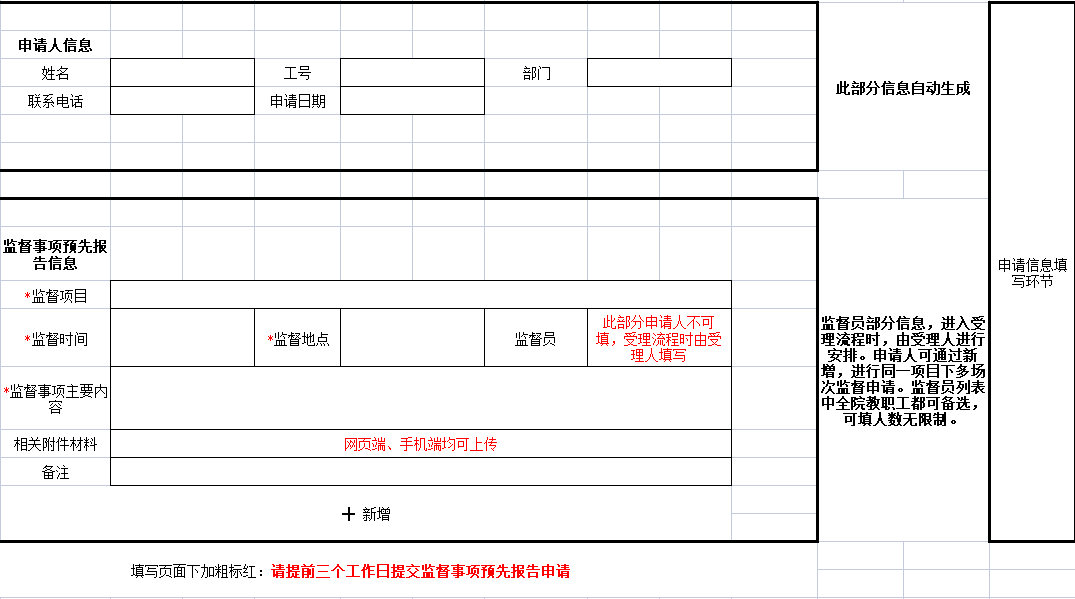 流程表单示例2：Word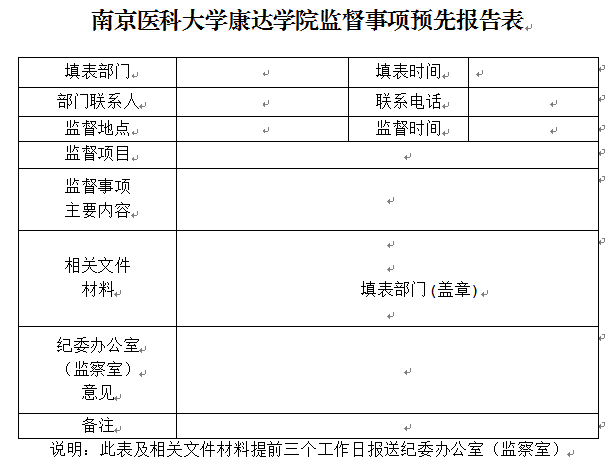 流程支撑数据及数据使用要求*如有其他需求，请附加具体数据汇总或导出需求描述。事项名称XXXXXX    建议六字以内XXXXXX    建议六字以内XXXXXX    建议六字以内使用群体校领导和中层干部  教职工  学生  访客  校领导和中层干部  教职工  学生  访客  校领导和中层干部  教职工  学生  访客  所属部门XXXXXXXXX业务调研人姓名：XXX姓名：XXX联系方式：XXX流程名称网页端XXX    建议六字以内XXX    建议六字以内流程名称移动端XXX    建议六字以内XXX    建议六字以内流程描述办理方式网上办理  人工办理  网上办理+人工办理网上办理  人工办理  网上办理+人工办理网上办理  人工办理  网上办理+人工办理办理时限当即办理  其他时限：                 当即办理  其他时限：                 当即办理  其他时限：                 表格资料没有可不填没有可不填没有可不填文件规定没有可不填没有可不填没有可不填计划上线日期没有可不填没有可不填没有可不填年使用人次没有可不填没有可不填没有可不填年用户人数估计没有可不填没有可不填没有可不填其他事项没有可不填没有可不填没有可不填人员姓名部门固话手机邮箱QQXXXXXXXXXXXXXXX @qq.comXXX序号流程步骤步骤对应人员(必填姓名)接受提醒待办方式1申请申请人校园APP、短信2部门审核相关负责人校园APP、短信3XXXXXX校园APP、短信4XXXXXX校园APP、短信5申请人确认XXX校园APP、短信流程中用到的业务数据来源于业务系统名称：业务系统网址：流程数据的后处理要求汇总查询要求、导出要求、其他要求